Clase Virtual Nº 7 – Educación Musical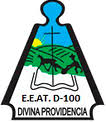 Docente: Marilina Berezagá – 16/10/2020Día de la Diversidad Cultural Americana El 12 de octubre se conmemora en el país el Día del Respeto a la Diversidad Cultural, con el objetivo de promover la reflexión sobre el encuentro de dos mundos y la incidencia que tuvo en la conformación de la cultura latinoamericana.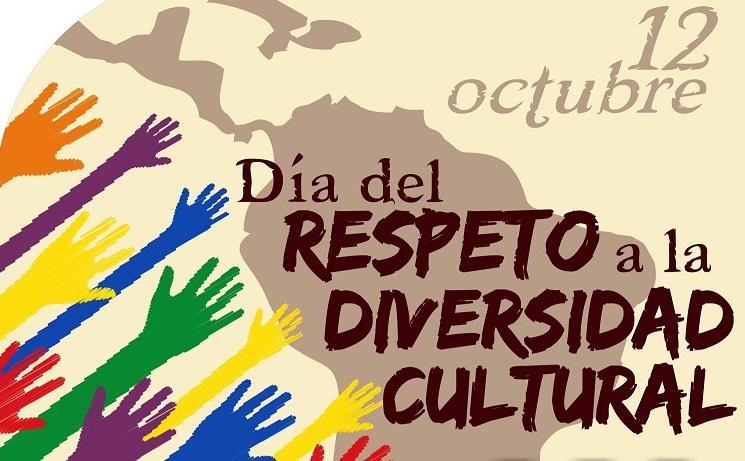 La denominación fue cambiada en 2010, ya que hasta esa fecha se conmemoraba el Día de la Raza en recordación a la llegada de Colón a América. Bajo la nueva concepción del hecho histórico, la fecha se convirtió en la oportunidad para fomentar el respeto por las minorías étnicas y el rechazo por cualquier forma de discriminación.De esta manera, se busca auspiciar el diálogo sobre los derechos constitucionales de igualdad de todas las personas para que se garantice el respeto a la identidad y el derecho a una educación bilingüe e intercultural.Por eso, esta celebración es un momento oportuno para recordar y trabajar para el bienestar de todas las culturas que integran el continente americano.Para realizar una reflexión desde el Área de Educación Musical te propongo observar el siguiente video musical: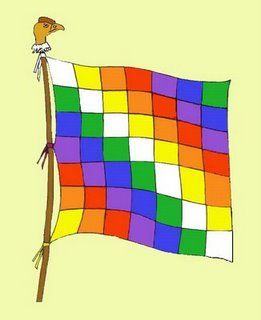 https://www.youtube.com/watch?v=m7FlNG6r8yk CINCO SIGLOS IGUAL (Leon Gieco - Luis Gurevich) Leon Gieco: Voz Charo Bogarin: Voz Invitada Orquesta de la Fundación “Musizap, Arte y Música para Todos” En esta versión, la orquesta está compuesta por 55 integrantes junto a Claudio Espector en piano, quien está a cargo de la Fundación. Tambien participan Rosa Lucia Suarez y Norberto Carlos Lorenzo del grupo de teatro y danzas autóctonas "Ponolec" del pueblo originario "quom" de Fortin Lavalle, Pcia. del Chaco Video: Alejandro Soler La Fundación trabaja con chicos, chicas y jóvenes de todo el país, promocionando su incorporación a la formación artística y musical, especialmente a los provenientes de barrios más vulnerados, y colaborando con su desarrollo, a través de la entrega de instrumentos, la realización de encuentros, festivales, conciertos y becas. Consignas:Realizar la audición interpretativa de la obra musical Cinco siglos igual.Escribir una breve reflexión sobre el Día de la Diversidad Cultural Americana.Buscar una WHIPALHA y su significado.Completar el fichaje de la canción.A disposición ante cualquier dudaMarilina A. BerezagáTel: 3438403630